2. C	 TÝDENNÍ PLÁN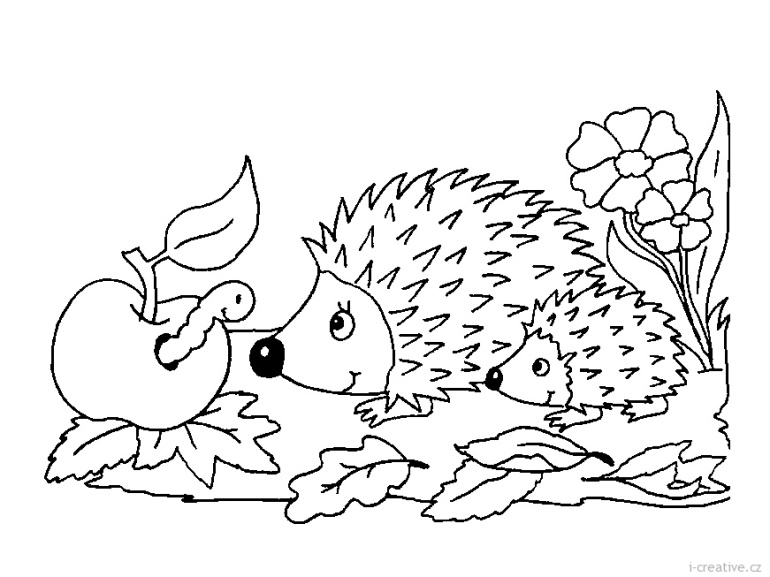 15. týden	(11. 12. – 15. 12. 2017) 		JMÉNO: …………………………………………CO SE BUDEME UČIT?JAK SE MI DAŘÍ?SebehodnoceníČESKÝ JAZYKUčebnice str. 40 – 42SlabikaHlásky a jejich rozděleníPS str. 28Vím, co je slabika a hláska.Umím dělit hlásky.ČTENÍ, PSANÍČítanka str. 54 – 55(báseň Sněhulák str. 54) Písanka str. 24 - 25Zvládnu správně přednést naučenou básničku.Zvládám napsat správné tvary všech písmen, píšu na linku.MATEMATIKAMatematika str. 44 - 46Dokáži sčítat a odčítat do 40.Zvládám pavučiny.PRVOUKAPrvouka str. 30 - 32      Savci v lese      Příprava na zimu      Význam lesaDokážu říct, čím je les důležitý pro člověka.Vím, kdy začíná zima a jaké jsou její znaky.Vím, jak se chovají zvířata v zimě.